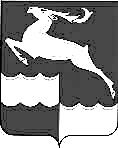 НЕДОКУРСКИЙ СЕЛЬСКИЙ СОВЕТ ДЕПУТАТОВКЕЖЕМСКОГО РАЙОНА КРАСНОЯРСКОГО КРАЯРЕШЕНИЕ17  марта  2020 года                         п. Недокура                                        №  42-224р   О внесении изменений в решение Недокурского сельского Совета депутатов Кежемского района Красноярского края «О бюджете Недокурского сельсовета на 2020 год и плановый период  2021-2022 годов»»В соответствии со ст. 9 Бюджетного кодекса Российской Федерации, руководствуясь ст. 55 Устава Недокурского сельсовета, сельский Совет  решил:               1. Внести в решение сельского Совета депутатов  от  27 декабря 2019 г. № 41-215р  «О бюджете Недокурского  сельсовета на 2020 год и плановый период  2021-2022 годов» следующие  изменения:	         1.1. В статью 1 «Основные характеристики бюджета Недокурского сельсовета на 2020 год и плановый период  2021-2022 годов» пункт 1 изложить в следующей редакции: 1. Утвердить основные характеристики бюджета сельсовета на 2020 год:1) прогнозируемый общий объем доходов бюджета сельсовета в сумме 12338,30852 тыс. рублей; 2) общий объем расходов бюджета сельсовета в сумме 12685,57422 тыс. рублей; 3) дефицит бюджета в размере 347,26570 тыс. рублей;4) источники внутреннего финансирования дефицита бюджета сельсовета  в сумме  347,26570 тыс. рублей согласно приложению 1 к настоящему решению.2. Утвердить основные характеристики бюджета сельсовета на 2021 год и на 2022 год:1)  прогнозируемый общий объем доходов бюджета сельсовета на 2021 год в сумме 11192,97881 тыс. рублей и на 2022 год в сумме  11197,17160 тыс. рублей;2) общий объем расходов бюджета сельсовета  на 2021 год в сумме 11192,97881 тыс. рублей, в том числе условно утвержденные расходы в сумме  265,864 тыс. рублей и на 2022 год в сумме 11197,17160 тыс. рублей, в том числе условно утвержденные расходы в сумме  531,024 тыс. рублей;3) дефицит бюджета сельсовета  на 2021 год в размере 0,0 тыс. рублей и на 2022 год в сумме 0,0 тыс. рублей;4) источники внутреннего финансирования дефицита бюджета сельсовета на 2021 год  в сумме 0,0 тыс. рублей и на 2022 год в сумме 0,0 тыс. рублей согласно приложению 1 к настоящему решению.  1.2. Статья 15. Дорожный фонд. в пункте 1 слова "сумме 519,000 тыс. рублей", заменить словами "сумме 615,74778  тыс. рублей" слова "сумме 568,100 тыс. рублей" заменить словами "сумме 488,48734 тыс. рублей"слова "сумме 572,500 тыс. рублей заменить словами "сумме 508,19817 тыс. рублей"2. Приложения  к решению 27.12.2019 г. № 41-215р  «О бюджете Недокурского  сельсовета на 2020 год и плановый период  2021-2022 годов» 1; 2; 3; 4; 5; 6; 7; 8; 9;10 изложить в новой редакции согласно приложению   1; 2; 3; 4; 5; 6; 7; 8; 9;10 к настоящему решению.          3. Контроль, над исполнением настоящего решения возложить на постоянную комиссию планово-бюджетную, народному образованию и правопорядку.         4. Решение вступает в силу в день, следующий за днем его опубликования в периодическом издании «Недокурская газета», подлежит размещению на официальном сайте в сети Интернет.Заместитель Председателясельского Совета депутатов                                                              В.В. АнкудиноваГлава  Недокурского сельсовета                                                          В.И. Просовая                                                                              